             Evaluation SchemeFor                  Ph.D Pharmacy(Effective from the Session: 2017-18)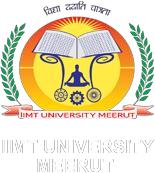 IIMT UNIVERSITYIIMT Nagar, ‘O’ Pocket, Ganga Nagar Colony, Mawana Road, Meerut (U.P.)Ph. : (0121) 2793500 To 507 Fax.: (0121) 2793600                                                      Website: iimtu.comIIMT UNIVERSITYIIMT UniversityCOLLEGE OF PHARMACYPh.D. (Pharmacy) Course WorkEVALUATION SCHEMESESSION 2017-18IIMT UniversityCOLLEGE OF PHARMACYPh.D. (Pharmacy) Course WorkSESSION 2017-18S.No.CodeSubjectScheme of TeachingScheme of TeachingScheme of ExaminationScheme of ExaminationTotal MarksCreditsS.No.CodeSubjectLT/PTAESETotal MarksCredits1PHD-111Research Methodology and Biostatistics 32307010042PHD-112PHD-112(A)PHD-112(B)Research Paper on Common course work Pharmaceutics Pharmaceutical Chemistry32307010043PHD-113PHD-113(A)PHD-113(B)PHD-113(C)Research Paper on core research area Transdermal Drug Delivery System.Controlled & Targeted Drug Delivery System.Oral Drug Delivery System.3230701004Sr. No.Reg. No.Admission No.Student Name1IIMTU/A-21982117650020001ATUL PRATAP SINGH2IIMTU/A-21992117650020002VIVEK VERMA3IIMTU/A-22002117650020003PRANJAL KUMAR SINGHCommon paper course work for pharmaceutics students in pharmacyCommon paper course work for pharmaceutics students in pharmacyCommon paper course work for pharmaceutics students in pharmacyCommon paper course work for pharmaceutics students in pharmacyCommon paper course work for pharmaceutics students in pharmacyCommon paper course work for pharmaceutics students in pharmacyCourse Code PHD - 112 (A)Course Code PHD - 112 (A)Theory CourseL-P-C4-0-44-0-4Course ContentsCourse ContentsCourse ContentsCourse ContentsCourse ContentsHOURSUnit IA) Pre formulation Studies:(i)Physiochemical aspects: pKa, Partition coefficient, Reaction kinetics & Mechanism. (ii)Biological aspects: Reaction Kinetics & Mechanism B) Drug solubility studies(i) General principle definition, the phase rule solubility expression, determination of solubility(ii) Solvent solute interaction polar solvent non-polar solvent and semi-polar solvent, Solubility calculations(iii) Types of solution, the solubility of gases in liquids, effect of pressure, temperature, salt and chemical reactions.A) Pre formulation Studies:(i)Physiochemical aspects: pKa, Partition coefficient, Reaction kinetics & Mechanism. (ii)Biological aspects: Reaction Kinetics & Mechanism B) Drug solubility studies(i) General principle definition, the phase rule solubility expression, determination of solubility(ii) Solvent solute interaction polar solvent non-polar solvent and semi-polar solvent, Solubility calculations(iii) Types of solution, the solubility of gases in liquids, effect of pressure, temperature, salt and chemical reactions.A) Pre formulation Studies:(i)Physiochemical aspects: pKa, Partition coefficient, Reaction kinetics & Mechanism. (ii)Biological aspects: Reaction Kinetics & Mechanism B) Drug solubility studies(i) General principle definition, the phase rule solubility expression, determination of solubility(ii) Solvent solute interaction polar solvent non-polar solvent and semi-polar solvent, Solubility calculations(iii) Types of solution, the solubility of gases in liquids, effect of pressure, temperature, salt and chemical reactions.A) Pre formulation Studies:(i)Physiochemical aspects: pKa, Partition coefficient, Reaction kinetics & Mechanism. (ii)Biological aspects: Reaction Kinetics & Mechanism B) Drug solubility studies(i) General principle definition, the phase rule solubility expression, determination of solubility(ii) Solvent solute interaction polar solvent non-polar solvent and semi-polar solvent, Solubility calculations(iii) Types of solution, the solubility of gases in liquids, effect of pressure, temperature, salt and chemical reactions.8Unit IITopical Drug Delivery Systems: Factors affecting percutaneous absorption of drugs, sorption promoters, absorption enhancement by energy input - iontophoresis, sonophoresis and electroporation, pharmacokinetics of skin permeation, Design, formulation, development, characterization, advantages and limitation of hydrogel, organogel, insitugel, gel using thixotropic behavior.Topical Drug Delivery Systems: Factors affecting percutaneous absorption of drugs, sorption promoters, absorption enhancement by energy input - iontophoresis, sonophoresis and electroporation, pharmacokinetics of skin permeation, Design, formulation, development, characterization, advantages and limitation of hydrogel, organogel, insitugel, gel using thixotropic behavior.Topical Drug Delivery Systems: Factors affecting percutaneous absorption of drugs, sorption promoters, absorption enhancement by energy input - iontophoresis, sonophoresis and electroporation, pharmacokinetics of skin permeation, Design, formulation, development, characterization, advantages and limitation of hydrogel, organogel, insitugel, gel using thixotropic behavior.Topical Drug Delivery Systems: Factors affecting percutaneous absorption of drugs, sorption promoters, absorption enhancement by energy input - iontophoresis, sonophoresis and electroporation, pharmacokinetics of skin permeation, Design, formulation, development, characterization, advantages and limitation of hydrogel, organogel, insitugel, gel using thixotropic behavior.8Unit IIIA) Concepts and system design for rate controlled delivery:-Rate programmed, Activation Modulated & feedback regulated drug delivery system, effect of system parameters on controlled release drug delivery.B) Sustained Release (SR) and Controlled Release (CR) formulations:Introduction & basic concepts, advantages/disadvantages, factors influencing, physicochemical & biological approaches for SR/CR formulation, mechanism of drug delivery from SR/CR formulation.A) Concepts and system design for rate controlled delivery:-Rate programmed, Activation Modulated & feedback regulated drug delivery system, effect of system parameters on controlled release drug delivery.B) Sustained Release (SR) and Controlled Release (CR) formulations:Introduction & basic concepts, advantages/disadvantages, factors influencing, physicochemical & biological approaches for SR/CR formulation, mechanism of drug delivery from SR/CR formulation.A) Concepts and system design for rate controlled delivery:-Rate programmed, Activation Modulated & feedback regulated drug delivery system, effect of system parameters on controlled release drug delivery.B) Sustained Release (SR) and Controlled Release (CR) formulations:Introduction & basic concepts, advantages/disadvantages, factors influencing, physicochemical & biological approaches for SR/CR formulation, mechanism of drug delivery from SR/CR formulation.A) Concepts and system design for rate controlled delivery:-Rate programmed, Activation Modulated & feedback regulated drug delivery system, effect of system parameters on controlled release drug delivery.B) Sustained Release (SR) and Controlled Release (CR) formulations:Introduction & basic concepts, advantages/disadvantages, factors influencing, physicochemical & biological approaches for SR/CR formulation, mechanism of drug delivery from SR/CR formulation.8      Unit IVParentral drug delivery system:Major routes of parentral administration, selection, design & development. Biopharmaceutics of sustained/controlled release pattern of drug products, polymer microspheres and their biocompatibility and dispersed DDS.Parentral drug delivery system:Major routes of parentral administration, selection, design & development. Biopharmaceutics of sustained/controlled release pattern of drug products, polymer microspheres and their biocompatibility and dispersed DDS.Parentral drug delivery system:Major routes of parentral administration, selection, design & development. Biopharmaceutics of sustained/controlled release pattern of drug products, polymer microspheres and their biocompatibility and dispersed DDS.Parentral drug delivery system:Major routes of parentral administration, selection, design & development. Biopharmaceutics of sustained/controlled release pattern of drug products, polymer microspheres and their biocompatibility and dispersed DDS.8Unit VBrief study of targeted drug delivery system: Different levels of targeting-first order, second order and third order targeting, active and passive targeting, EPReffect, receptor mediated endocytosis, prodrug based drug targeting, brain targeting, tumor targeting, active and passive targeting, Monoclonal antibodies, Carrier systems- Microspheres, nanoparticles, liposomes, Released erythrocytes etc.Brief study of targeted drug delivery system: Different levels of targeting-first order, second order and third order targeting, active and passive targeting, EPReffect, receptor mediated endocytosis, prodrug based drug targeting, brain targeting, tumor targeting, active and passive targeting, Monoclonal antibodies, Carrier systems- Microspheres, nanoparticles, liposomes, Released erythrocytes etc.Brief study of targeted drug delivery system: Different levels of targeting-first order, second order and third order targeting, active and passive targeting, EPReffect, receptor mediated endocytosis, prodrug based drug targeting, brain targeting, tumor targeting, active and passive targeting, Monoclonal antibodies, Carrier systems- Microspheres, nanoparticles, liposomes, Released erythrocytes etc.Brief study of targeted drug delivery system: Different levels of targeting-first order, second order and third order targeting, active and passive targeting, EPReffect, receptor mediated endocytosis, prodrug based drug targeting, brain targeting, tumor targeting, active and passive targeting, Monoclonal antibodies, Carrier systems- Microspheres, nanoparticles, liposomes, Released erythrocytes etc.8Unit VIStability studies: Drug development cycles and stability testing, Stress testing, Stability-indicating methods, Role of kinetics studies, Stability testing protocols, Retest period/shelf life determination, Photostability, Stability testing of biotechnological products,. Stability testing of phytopharmaceuticals, Post-approval changes, reduced stability-testing plans, ICH guidelines.Stability studies: Drug development cycles and stability testing, Stress testing, Stability-indicating methods, Role of kinetics studies, Stability testing protocols, Retest period/shelf life determination, Photostability, Stability testing of biotechnological products,. Stability testing of phytopharmaceuticals, Post-approval changes, reduced stability-testing plans, ICH guidelines.Stability studies: Drug development cycles and stability testing, Stress testing, Stability-indicating methods, Role of kinetics studies, Stability testing protocols, Retest period/shelf life determination, Photostability, Stability testing of biotechnological products,. Stability testing of phytopharmaceuticals, Post-approval changes, reduced stability-testing plans, ICH guidelines.Stability studies: Drug development cycles and stability testing, Stress testing, Stability-indicating methods, Role of kinetics studies, Stability testing protocols, Retest period/shelf life determination, Photostability, Stability testing of biotechnological products,. Stability testing of phytopharmaceuticals, Post-approval changes, reduced stability-testing plans, ICH guidelines.8Unit VIIRegulatory Considerations: Bioavailability enhancement methods.Introduction to in-vivo in-vitro correlation (IVIVC) and its significance. Review of regulatory requirements for conduction of bioequivalence studies. Design of single dose bioequivalence study.B) Biopharmaceutical & Pharmacokinetic aspects of CRDDS: Strategies and design, diffusion and dissolution controlled release, ion-exchange resins, pH-independent formulations, osmotically controlled release, Pharmacokinetics of drugs following zero/one/ two compartment open models with first order elimination kinetics. Absorption rate constant determination using Wagner-Nelson and Loo-Reigelman method.C) Release mechanism and interpretation of Kinetic data.Regulatory Considerations: Bioavailability enhancement methods.Introduction to in-vivo in-vitro correlation (IVIVC) and its significance. Review of regulatory requirements for conduction of bioequivalence studies. Design of single dose bioequivalence study.B) Biopharmaceutical & Pharmacokinetic aspects of CRDDS: Strategies and design, diffusion and dissolution controlled release, ion-exchange resins, pH-independent formulations, osmotically controlled release, Pharmacokinetics of drugs following zero/one/ two compartment open models with first order elimination kinetics. Absorption rate constant determination using Wagner-Nelson and Loo-Reigelman method.C) Release mechanism and interpretation of Kinetic data.Regulatory Considerations: Bioavailability enhancement methods.Introduction to in-vivo in-vitro correlation (IVIVC) and its significance. Review of regulatory requirements for conduction of bioequivalence studies. Design of single dose bioequivalence study.B) Biopharmaceutical & Pharmacokinetic aspects of CRDDS: Strategies and design, diffusion and dissolution controlled release, ion-exchange resins, pH-independent formulations, osmotically controlled release, Pharmacokinetics of drugs following zero/one/ two compartment open models with first order elimination kinetics. Absorption rate constant determination using Wagner-Nelson and Loo-Reigelman method.C) Release mechanism and interpretation of Kinetic data.Regulatory Considerations: Bioavailability enhancement methods.Introduction to in-vivo in-vitro correlation (IVIVC) and its significance. Review of regulatory requirements for conduction of bioequivalence studies. Design of single dose bioequivalence study.B) Biopharmaceutical & Pharmacokinetic aspects of CRDDS: Strategies and design, diffusion and dissolution controlled release, ion-exchange resins, pH-independent formulations, osmotically controlled release, Pharmacokinetics of drugs following zero/one/ two compartment open models with first order elimination kinetics. Absorption rate constant determination using Wagner-Nelson and Loo-Reigelman method.C) Release mechanism and interpretation of Kinetic data.8Books RecommendedNotari, R.E, Biopharmaceutics and Pharmacokinetics-An introduction, Marcel Dekker Inc. New York. 4rth edition 1987.4. Wagner J.G. Pharmacokinetics for the Pharmaceutical Scientist, Technomic Publishing A.G. Basel, Switzerland.2011.5. Gibaldi, M., Biopharmaceutics & Clinical Pharmacokinetics, Pharma Book Syndicate, Hyderabad. 2005.6. Robert, Rodriguezdiaz, Analytical Techniques for Biopharmaceuticals Development. 20057. Curry, S. H., Drug Disposition & Pharmacokinetics, Pharma Book Syndicate, Hyderabad. 2017.Bentley S Textbook of Pharmaceuticals, 8Th Edition by E. A. Rawlins, Elsevier India, 2010.Khar R K, Vyas S.P, Targeted & Controlled Drug Delivery -Novel CarrierSystems2012.Jain N K, Advance in controlled and novel drug delivery, CBS Publications 1st Edition 2011.Rawlins E A, Bentley’s Textbook of pharmaceutics, Elsevier 8th edition 2015.Carstensen J T, Rhodes C T, Drug Stability: Principles And Practices, 3rd  Revised Edition 2000.Bankar u v, pharmaceutical dissolution testing vol. 49 edition 1991, Taylor & Francis India Pvt Ltd - New DelhiRaymond R C, Handbook of  Pharmaceutical Excipients 6th  Revised Edition 2009Bauer E.J, Pharmaceutical Packaging Handbook, informa healthcare 2009Naizi S K, Handbook of preformulation chemical, biological & botanical drugs, CRC press 2006.Rathbone MJ, Hadgrapt J, modified release drug delivery technology, 2nd edition informa healthcare 2008.Notari, R.E, Biopharmaceutics and Pharmacokinetics-An introduction, Marcel Dekker Inc. New York. 4rth edition 1987.4. Wagner J.G. Pharmacokinetics for the Pharmaceutical Scientist, Technomic Publishing A.G. Basel, Switzerland.2011.5. Gibaldi, M., Biopharmaceutics & Clinical Pharmacokinetics, Pharma Book Syndicate, Hyderabad. 2005.6. Robert, Rodriguezdiaz, Analytical Techniques for Biopharmaceuticals Development. 20057. Curry, S. H., Drug Disposition & Pharmacokinetics, Pharma Book Syndicate, Hyderabad. 2017.Bentley S Textbook of Pharmaceuticals, 8Th Edition by E. A. Rawlins, Elsevier India, 2010.Khar R K, Vyas S.P, Targeted & Controlled Drug Delivery -Novel CarrierSystems2012.Jain N K, Advance in controlled and novel drug delivery, CBS Publications 1st Edition 2011.Rawlins E A, Bentley’s Textbook of pharmaceutics, Elsevier 8th edition 2015.Carstensen J T, Rhodes C T, Drug Stability: Principles And Practices, 3rd  Revised Edition 2000.Bankar u v, pharmaceutical dissolution testing vol. 49 edition 1991, Taylor & Francis India Pvt Ltd - New DelhiRaymond R C, Handbook of  Pharmaceutical Excipients 6th  Revised Edition 2009Bauer E.J, Pharmaceutical Packaging Handbook, informa healthcare 2009Naizi S K, Handbook of preformulation chemical, biological & botanical drugs, CRC press 2006.Rathbone MJ, Hadgrapt J, modified release drug delivery technology, 2nd edition informa healthcare 2008.Notari, R.E, Biopharmaceutics and Pharmacokinetics-An introduction, Marcel Dekker Inc. New York. 4rth edition 1987.4. Wagner J.G. Pharmacokinetics for the Pharmaceutical Scientist, Technomic Publishing A.G. Basel, Switzerland.2011.5. Gibaldi, M., Biopharmaceutics & Clinical Pharmacokinetics, Pharma Book Syndicate, Hyderabad. 2005.6. Robert, Rodriguezdiaz, Analytical Techniques for Biopharmaceuticals Development. 20057. Curry, S. H., Drug Disposition & Pharmacokinetics, Pharma Book Syndicate, Hyderabad. 2017.Bentley S Textbook of Pharmaceuticals, 8Th Edition by E. A. Rawlins, Elsevier India, 2010.Khar R K, Vyas S.P, Targeted & Controlled Drug Delivery -Novel CarrierSystems2012.Jain N K, Advance in controlled and novel drug delivery, CBS Publications 1st Edition 2011.Rawlins E A, Bentley’s Textbook of pharmaceutics, Elsevier 8th edition 2015.Carstensen J T, Rhodes C T, Drug Stability: Principles And Practices, 3rd  Revised Edition 2000.Bankar u v, pharmaceutical dissolution testing vol. 49 edition 1991, Taylor & Francis India Pvt Ltd - New DelhiRaymond R C, Handbook of  Pharmaceutical Excipients 6th  Revised Edition 2009Bauer E.J, Pharmaceutical Packaging Handbook, informa healthcare 2009Naizi S K, Handbook of preformulation chemical, biological & botanical drugs, CRC press 2006.Rathbone MJ, Hadgrapt J, modified release drug delivery technology, 2nd edition informa healthcare 2008.Notari, R.E, Biopharmaceutics and Pharmacokinetics-An introduction, Marcel Dekker Inc. New York. 4rth edition 1987.4. Wagner J.G. Pharmacokinetics for the Pharmaceutical Scientist, Technomic Publishing A.G. Basel, Switzerland.2011.5. Gibaldi, M., Biopharmaceutics & Clinical Pharmacokinetics, Pharma Book Syndicate, Hyderabad. 2005.6. Robert, Rodriguezdiaz, Analytical Techniques for Biopharmaceuticals Development. 20057. Curry, S. H., Drug Disposition & Pharmacokinetics, Pharma Book Syndicate, Hyderabad. 2017.Bentley S Textbook of Pharmaceuticals, 8Th Edition by E. A. Rawlins, Elsevier India, 2010.Khar R K, Vyas S.P, Targeted & Controlled Drug Delivery -Novel CarrierSystems2012.Jain N K, Advance in controlled and novel drug delivery, CBS Publications 1st Edition 2011.Rawlins E A, Bentley’s Textbook of pharmaceutics, Elsevier 8th edition 2015.Carstensen J T, Rhodes C T, Drug Stability: Principles And Practices, 3rd  Revised Edition 2000.Bankar u v, pharmaceutical dissolution testing vol. 49 edition 1991, Taylor & Francis India Pvt Ltd - New DelhiRaymond R C, Handbook of  Pharmaceutical Excipients 6th  Revised Edition 2009Bauer E.J, Pharmaceutical Packaging Handbook, informa healthcare 2009Naizi S K, Handbook of preformulation chemical, biological & botanical drugs, CRC press 2006.Rathbone MJ, Hadgrapt J, modified release drug delivery technology, 2nd edition informa healthcare 2008.Notari, R.E, Biopharmaceutics and Pharmacokinetics-An introduction, Marcel Dekker Inc. New York. 4rth edition 1987.4. Wagner J.G. Pharmacokinetics for the Pharmaceutical Scientist, Technomic Publishing A.G. Basel, Switzerland.2011.5. Gibaldi, M., Biopharmaceutics & Clinical Pharmacokinetics, Pharma Book Syndicate, Hyderabad. 2005.6. Robert, Rodriguezdiaz, Analytical Techniques for Biopharmaceuticals Development. 20057. Curry, S. H., Drug Disposition & Pharmacokinetics, Pharma Book Syndicate, Hyderabad. 2017.Bentley S Textbook of Pharmaceuticals, 8Th Edition by E. A. Rawlins, Elsevier India, 2010.Khar R K, Vyas S.P, Targeted & Controlled Drug Delivery -Novel CarrierSystems2012.Jain N K, Advance in controlled and novel drug delivery, CBS Publications 1st Edition 2011.Rawlins E A, Bentley’s Textbook of pharmaceutics, Elsevier 8th edition 2015.Carstensen J T, Rhodes C T, Drug Stability: Principles And Practices, 3rd  Revised Edition 2000.Bankar u v, pharmaceutical dissolution testing vol. 49 edition 1991, Taylor & Francis India Pvt Ltd - New DelhiRaymond R C, Handbook of  Pharmaceutical Excipients 6th  Revised Edition 2009Bauer E.J, Pharmaceutical Packaging Handbook, informa healthcare 2009Naizi S K, Handbook of preformulation chemical, biological & botanical drugs, CRC press 2006.Rathbone MJ, Hadgrapt J, modified release drug delivery technology, 2nd edition informa healthcare 2008.Syllabus for Core Research Area Transdermal Drug Delivery system (Mr. Atul Pratap Singh)Syllabus for Core Research Area Transdermal Drug Delivery system (Mr. Atul Pratap Singh)Syllabus for Core Research Area Transdermal Drug Delivery system (Mr. Atul Pratap Singh)Syllabus for Core Research Area Transdermal Drug Delivery system (Mr. Atul Pratap Singh)Syllabus for Core Research Area Transdermal Drug Delivery system (Mr. Atul Pratap Singh)Syllabus for Core Research Area Transdermal Drug Delivery system (Mr. Atul Pratap Singh)Course Code PHD – 113 - (A)Course Code PHD – 113 - (A)Theory CourseL-P-C4-0-44-0-4Course ContentsCourse ContentsCourse ContentsCourse ContentsCourse ContentsHOURSUnit IPercutaneous Drug Absorption: Definition, diagram, percutaneous absorption, advantages, limitation, types of transdermal patch, formulation development and evaluation test for conventional and modified transdermal drug delivery system.Percutaneous Drug Absorption: Definition, diagram, percutaneous absorption, advantages, limitation, types of transdermal patch, formulation development and evaluation test for conventional and modified transdermal drug delivery system.Percutaneous Drug Absorption: Definition, diagram, percutaneous absorption, advantages, limitation, types of transdermal patch, formulation development and evaluation test for conventional and modified transdermal drug delivery system.Percutaneous Drug Absorption: Definition, diagram, percutaneous absorption, advantages, limitation, types of transdermal patch, formulation development and evaluation test for conventional and modified transdermal drug delivery system.8Unit IITransdermal Drug Delivery System-: Skin, structure, factor affecting percutaneous absorption, Design, formulation development, characterization, advantages and limitation of hydrogel, organogel, insitugel, gel using thixotropic behavior, Stimuli Response Gel.Regulatory affairs:Regulatory requirement for TDDS.Transdermal Drug Delivery System-: Skin, structure, factor affecting percutaneous absorption, Design, formulation development, characterization, advantages and limitation of hydrogel, organogel, insitugel, gel using thixotropic behavior, Stimuli Response Gel.Regulatory affairs:Regulatory requirement for TDDS.Transdermal Drug Delivery System-: Skin, structure, factor affecting percutaneous absorption, Design, formulation development, characterization, advantages and limitation of hydrogel, organogel, insitugel, gel using thixotropic behavior, Stimuli Response Gel.Regulatory affairs:Regulatory requirement for TDDS.Transdermal Drug Delivery System-: Skin, structure, factor affecting percutaneous absorption, Design, formulation development, characterization, advantages and limitation of hydrogel, organogel, insitugel, gel using thixotropic behavior, Stimuli Response Gel.Regulatory affairs:Regulatory requirement for TDDS.8      Unit IIINano systems for Pharmaceuticals: Definition,Classification,Background,Properties, Synthesis, Colloids, MorphologyCharacterization ,Evaluation parameters, FunctionalizationHealth and safety, Medicinal applications.Nano systems for Pharmaceuticals: Definition,Classification,Background,Properties, Synthesis, Colloids, MorphologyCharacterization ,Evaluation parameters, FunctionalizationHealth and safety, Medicinal applications.Nano systems for Pharmaceuticals: Definition,Classification,Background,Properties, Synthesis, Colloids, MorphologyCharacterization ,Evaluation parameters, FunctionalizationHealth and safety, Medicinal applications.Nano systems for Pharmaceuticals: Definition,Classification,Background,Properties, Synthesis, Colloids, MorphologyCharacterization ,Evaluation parameters, FunctionalizationHealth and safety, Medicinal applications.8Unit IVSpecialized nanosystems:Introduction, Use for drug delivery, Types of specialized Nano particle, Characteristics and production, Methods of preparations, Advantages and application.Specialized nanosystems:Introduction, Use for drug delivery, Types of specialized Nano particle, Characteristics and production, Methods of preparations, Advantages and application.Specialized nanosystems:Introduction, Use for drug delivery, Types of specialized Nano particle, Characteristics and production, Methods of preparations, Advantages and application.Specialized nanosystems:Introduction, Use for drug delivery, Types of specialized Nano particle, Characteristics and production, Methods of preparations, Advantages and application.8Unit VStability studies:Drug development cycles and stability testing, Stress testing, Stability-indicating methods, Role of kinetics studies, Stability testing protocols, Retest period/shelf life determination, Photostability,Stability testing of biotechnological products, Stability testing of phytopharmaceuticals, Post-approval changes, Reduced stability-testing plans, ICH guidelines.Stability studies:Drug development cycles and stability testing, Stress testing, Stability-indicating methods, Role of kinetics studies, Stability testing protocols, Retest period/shelf life determination, Photostability,Stability testing of biotechnological products, Stability testing of phytopharmaceuticals, Post-approval changes, Reduced stability-testing plans, ICH guidelines.Stability studies:Drug development cycles and stability testing, Stress testing, Stability-indicating methods, Role of kinetics studies, Stability testing protocols, Retest period/shelf life determination, Photostability,Stability testing of biotechnological products, Stability testing of phytopharmaceuticals, Post-approval changes, Reduced stability-testing plans, ICH guidelines.Stability studies:Drug development cycles and stability testing, Stress testing, Stability-indicating methods, Role of kinetics studies, Stability testing protocols, Retest period/shelf life determination, Photostability,Stability testing of biotechnological products, Stability testing of phytopharmaceuticals, Post-approval changes, Reduced stability-testing plans, ICH guidelines.8Unit VIPsoriasis:History, Signs, Causes, Mechanism, Diagnosis, Management, Prognosis, Epidemiology, Socioeconomic impact, psoriasis information data base.Psoriasis:History, Signs, Causes, Mechanism, Diagnosis, Management, Prognosis, Epidemiology, Socioeconomic impact, psoriasis information data base.Psoriasis:History, Signs, Causes, Mechanism, Diagnosis, Management, Prognosis, Epidemiology, Socioeconomic impact, psoriasis information data base.Psoriasis:History, Signs, Causes, Mechanism, Diagnosis, Management, Prognosis, Epidemiology, Socioeconomic impact, psoriasis information data base.8Unit VIIAlternative medicines: Role of alternative medicine and treatment of psoriasis in different medical system (allopathy, Ayurveda, Unani, siddha).Alternative medicines: Role of alternative medicine and treatment of psoriasis in different medical system (allopathy, Ayurveda, Unani, siddha).Alternative medicines: Role of alternative medicine and treatment of psoriasis in different medical system (allopathy, Ayurveda, Unani, siddha).Alternative medicines: Role of alternative medicine and treatment of psoriasis in different medical system (allopathy, Ayurveda, Unani, siddha).8Books RecommendedJain. N.K., Advance in controlled and novel drug delivery, CBS publishers 1st edition 2011.Khar. RoopK.Vyas.S.P.,The theory and practice of industrial pharmacy CBS publishers 4rth edition 2013.(Lachman/Lieberman)Maffat C Antony,Osselten David M Clarke’s, Analysis of drug and poison  3rd edition PHP Pharmaceutical Press 2004.Subrahmanyam. C.V.S.,Textbook of Physical Pharmaceutics,Vallabh Prakashan,3rd edition 2015.Rawlins E.A, Bemtley’s Textbook of pharmaceutics Elsevier 8rth edition 2015.Aulton .M.E The science of dosage form Design Elsevier 2nd edition 2004.Jain. N.K., Advance in controlled and novel drug delivery, CBS publishers 1st edition 2011.Khar. RoopK.Vyas.S.P.,The theory and practice of industrial pharmacy CBS publishers 4rth edition 2013.(Lachman/Lieberman)Maffat C Antony,Osselten David M Clarke’s, Analysis of drug and poison  3rd edition PHP Pharmaceutical Press 2004.Subrahmanyam. C.V.S.,Textbook of Physical Pharmaceutics,Vallabh Prakashan,3rd edition 2015.Rawlins E.A, Bemtley’s Textbook of pharmaceutics Elsevier 8rth edition 2015.Aulton .M.E The science of dosage form Design Elsevier 2nd edition 2004.Jain. N.K., Advance in controlled and novel drug delivery, CBS publishers 1st edition 2011.Khar. RoopK.Vyas.S.P.,The theory and practice of industrial pharmacy CBS publishers 4rth edition 2013.(Lachman/Lieberman)Maffat C Antony,Osselten David M Clarke’s, Analysis of drug and poison  3rd edition PHP Pharmaceutical Press 2004.Subrahmanyam. C.V.S.,Textbook of Physical Pharmaceutics,Vallabh Prakashan,3rd edition 2015.Rawlins E.A, Bemtley’s Textbook of pharmaceutics Elsevier 8rth edition 2015.Aulton .M.E The science of dosage form Design Elsevier 2nd edition 2004.Jain. N.K., Advance in controlled and novel drug delivery, CBS publishers 1st edition 2011.Khar. RoopK.Vyas.S.P.,The theory and practice of industrial pharmacy CBS publishers 4rth edition 2013.(Lachman/Lieberman)Maffat C Antony,Osselten David M Clarke’s, Analysis of drug and poison  3rd edition PHP Pharmaceutical Press 2004.Subrahmanyam. C.V.S.,Textbook of Physical Pharmaceutics,Vallabh Prakashan,3rd edition 2015.Rawlins E.A, Bemtley’s Textbook of pharmaceutics Elsevier 8rth edition 2015.Aulton .M.E The science of dosage form Design Elsevier 2nd edition 2004.Jain. N.K., Advance in controlled and novel drug delivery, CBS publishers 1st edition 2011.Khar. RoopK.Vyas.S.P.,The theory and practice of industrial pharmacy CBS publishers 4rth edition 2013.(Lachman/Lieberman)Maffat C Antony,Osselten David M Clarke’s, Analysis of drug and poison  3rd edition PHP Pharmaceutical Press 2004.Subrahmanyam. C.V.S.,Textbook of Physical Pharmaceutics,Vallabh Prakashan,3rd edition 2015.Rawlins E.A, Bemtley’s Textbook of pharmaceutics Elsevier 8rth edition 2015.Aulton .M.E The science of dosage form Design Elsevier 2nd edition 2004.Syllabus for Core Research Area CONTROLED AND TARGETTED DRUG DELIVERY SYSTEM (Mr. Vivek Verma)Syllabus for Core Research Area CONTROLED AND TARGETTED DRUG DELIVERY SYSTEM (Mr. Vivek Verma)Syllabus for Core Research Area CONTROLED AND TARGETTED DRUG DELIVERY SYSTEM (Mr. Vivek Verma)Syllabus for Core Research Area CONTROLED AND TARGETTED DRUG DELIVERY SYSTEM (Mr. Vivek Verma)Syllabus for Core Research Area CONTROLED AND TARGETTED DRUG DELIVERY SYSTEM (Mr. Vivek Verma)Syllabus for Core Research Area CONTROLED AND TARGETTED DRUG DELIVERY SYSTEM (Mr. Vivek Verma)Course Code PHD – 113 (B)Course Code PHD – 113 (B)Theory CourseL-P-C4-0-44-0-4Course ContentsCourse ContentsCourse ContentsCourse ContentsCourse ContentsHOURSUnit IDrug solubility studies:General principle definition, the phase rule solubility expression, determination of solubilitySolvent solute interaction polar solvent non-polar solvent and semi-polar solventTypes of solution, the solubility of gases in liquids, effect of pressure, temperature, salt and chemical reactionsSolubility calculationsDrug solubility studies:General principle definition, the phase rule solubility expression, determination of solubilitySolvent solute interaction polar solvent non-polar solvent and semi-polar solventTypes of solution, the solubility of gases in liquids, effect of pressure, temperature, salt and chemical reactionsSolubility calculationsDrug solubility studies:General principle definition, the phase rule solubility expression, determination of solubilitySolvent solute interaction polar solvent non-polar solvent and semi-polar solventTypes of solution, the solubility of gases in liquids, effect of pressure, temperature, salt and chemical reactionsSolubility calculationsDrug solubility studies:General principle definition, the phase rule solubility expression, determination of solubilitySolvent solute interaction polar solvent non-polar solvent and semi-polar solventTypes of solution, the solubility of gases in liquids, effect of pressure, temperature, salt and chemical reactionsSolubility calculations8Unit IIPharmaceutical Excipients:Types of Polymer,General Mechanism of Drug Release from Polymer, Application of Polymers in formulation of Controlled drug delivery system, compatibility-studies.Pharmaceutical Excipients:Types of Polymer,General Mechanism of Drug Release from Polymer, Application of Polymers in formulation of Controlled drug delivery system, compatibility-studies.Pharmaceutical Excipients:Types of Polymer,General Mechanism of Drug Release from Polymer, Application of Polymers in formulation of Controlled drug delivery system, compatibility-studies.Pharmaceutical Excipients:Types of Polymer,General Mechanism of Drug Release from Polymer, Application of Polymers in formulation of Controlled drug delivery system, compatibility-studies.8Unit IIIConcepts and system design for rate controlled delivery:-Rate programmed, Activation Modulated & feedback regulated drug delivery system, effect of system parameters on controlled release drug delivery.Concepts and system design for rate controlled delivery:-Rate programmed, Activation Modulated & feedback regulated drug delivery system, effect of system parameters on controlled release drug delivery.Concepts and system design for rate controlled delivery:-Rate programmed, Activation Modulated & feedback regulated drug delivery system, effect of system parameters on controlled release drug delivery.Concepts and system design for rate controlled delivery:-Rate programmed, Activation Modulated & feedback regulated drug delivery system, effect of system parameters on controlled release drug delivery.8      Unit IVBrief study of targeted drug delivery system: Active and passive targeting, Monoclonal antibodies, Carrier systems- Microspheres, nanoparticles, liposomes, Released erythrocytes etc.Brief study of targeted drug delivery system: Active and passive targeting, Monoclonal antibodies, Carrier systems- Microspheres, nanoparticles, liposomes, Released erythrocytes etc.Brief study of targeted drug delivery system: Active and passive targeting, Monoclonal antibodies, Carrier systems- Microspheres, nanoparticles, liposomes, Released erythrocytes etc.Brief study of targeted drug delivery system: Active and passive targeting, Monoclonal antibodies, Carrier systems- Microspheres, nanoparticles, liposomes, Released erythrocytes etc.8Unit VMicrospheres:Introduction, classification, Use for drug delivery, Formulation techniques, Mechanism of Drug Release, characterization, applications.Microspheres:Introduction, classification, Use for drug delivery, Formulation techniques, Mechanism of Drug Release, characterization, applications.Microspheres:Introduction, classification, Use for drug delivery, Formulation techniques, Mechanism of Drug Release, characterization, applications.Microspheres:Introduction, classification, Use for drug delivery, Formulation techniques, Mechanism of Drug Release, characterization, applications.8Unit VIMicrospheres:Introduction, classification, Use for drug delivery, Formulation techniques, Mechanism of Drug Release, characterization, applications.Packaging development:Development of package that ensures stability of products and are transport worthy, Evaluation of package E.G. G.S.M of paper, Bursting strength of paper and corrugated boxes, drop height test for final package.Microspheres:Introduction, classification, Use for drug delivery, Formulation techniques, Mechanism of Drug Release, characterization, applications.Packaging development:Development of package that ensures stability of products and are transport worthy, Evaluation of package E.G. G.S.M of paper, Bursting strength of paper and corrugated boxes, drop height test for final package.Microspheres:Introduction, classification, Use for drug delivery, Formulation techniques, Mechanism of Drug Release, characterization, applications.Packaging development:Development of package that ensures stability of products and are transport worthy, Evaluation of package E.G. G.S.M of paper, Bursting strength of paper and corrugated boxes, drop height test for final package.Microspheres:Introduction, classification, Use for drug delivery, Formulation techniques, Mechanism of Drug Release, characterization, applications.Packaging development:Development of package that ensures stability of products and are transport worthy, Evaluation of package E.G. G.S.M of paper, Bursting strength of paper and corrugated boxes, drop height test for final package.8Unit VIIProduct Stability:Physical stability testing of pharmaceutical dosage form. Accelerated stability testing and shelf life assignment influence of packaging components on dosage form stability.Chemical stabilityKinetics of rate process involving simple & complex reactionsInfluence of temperature solvent ionic strength, dielectric constant, salt, pH catalysis & light on the reaction rate.Chemical stability prediction of pharmaceutical dosage formsProduct Stability:Physical stability testing of pharmaceutical dosage form. Accelerated stability testing and shelf life assignment influence of packaging components on dosage form stability.Chemical stabilityKinetics of rate process involving simple & complex reactionsInfluence of temperature solvent ionic strength, dielectric constant, salt, pH catalysis & light on the reaction rate.Chemical stability prediction of pharmaceutical dosage formsProduct Stability:Physical stability testing of pharmaceutical dosage form. Accelerated stability testing and shelf life assignment influence of packaging components on dosage form stability.Chemical stabilityKinetics of rate process involving simple & complex reactionsInfluence of temperature solvent ionic strength, dielectric constant, salt, pH catalysis & light on the reaction rate.Chemical stability prediction of pharmaceutical dosage formsProduct Stability:Physical stability testing of pharmaceutical dosage form. Accelerated stability testing and shelf life assignment influence of packaging components on dosage form stability.Chemical stabilityKinetics of rate process involving simple & complex reactionsInfluence of temperature solvent ionic strength, dielectric constant, salt, pH catalysis & light on the reaction rate.Chemical stability prediction of pharmaceutical dosage forms8Books RecommendedBentley S Textbook of Pharmaceuticals, 8Th Edition by E. A. Rawlins, Elsevier India, 2010.Khar R K, Vyas S.P, Targeted & Controlled Drug Delivery -Novel Carrier Systems 2012.Jain N K, Advance in controlled and novel drug delivery, CBS Publications 1st Edition 2011.Rawlins E A, Bentley’s Textbook of pharmaceutics, Elsevier 8th edition 2015.Carstensen J T, Rhodes C T, Drug Stability: Principles And Practices, 3rd  Revised Edition 2000.Bankar u v, pharmaceutical dissolution testing vol. 49 edition 1991, Taylor & Francis India Pvt Ltd - New DelhiRaymond R C, Handbook of  Pharmaceutical Excipients 6th  Revised Edition 2009Bauer E.J, Pharmaceutical Packaging Handbook, informa healthcare 2009Bentley S Textbook of Pharmaceuticals, 8Th Edition by E. A. Rawlins, Elsevier India, 2010.Khar R K, Vyas S.P, Targeted & Controlled Drug Delivery -Novel Carrier Systems 2012.Jain N K, Advance in controlled and novel drug delivery, CBS Publications 1st Edition 2011.Rawlins E A, Bentley’s Textbook of pharmaceutics, Elsevier 8th edition 2015.Carstensen J T, Rhodes C T, Drug Stability: Principles And Practices, 3rd  Revised Edition 2000.Bankar u v, pharmaceutical dissolution testing vol. 49 edition 1991, Taylor & Francis India Pvt Ltd - New DelhiRaymond R C, Handbook of  Pharmaceutical Excipients 6th  Revised Edition 2009Bauer E.J, Pharmaceutical Packaging Handbook, informa healthcare 2009Bentley S Textbook of Pharmaceuticals, 8Th Edition by E. A. Rawlins, Elsevier India, 2010.Khar R K, Vyas S.P, Targeted & Controlled Drug Delivery -Novel Carrier Systems 2012.Jain N K, Advance in controlled and novel drug delivery, CBS Publications 1st Edition 2011.Rawlins E A, Bentley’s Textbook of pharmaceutics, Elsevier 8th edition 2015.Carstensen J T, Rhodes C T, Drug Stability: Principles And Practices, 3rd  Revised Edition 2000.Bankar u v, pharmaceutical dissolution testing vol. 49 edition 1991, Taylor & Francis India Pvt Ltd - New DelhiRaymond R C, Handbook of  Pharmaceutical Excipients 6th  Revised Edition 2009Bauer E.J, Pharmaceutical Packaging Handbook, informa healthcare 2009Bentley S Textbook of Pharmaceuticals, 8Th Edition by E. A. Rawlins, Elsevier India, 2010.Khar R K, Vyas S.P, Targeted & Controlled Drug Delivery -Novel Carrier Systems 2012.Jain N K, Advance in controlled and novel drug delivery, CBS Publications 1st Edition 2011.Rawlins E A, Bentley’s Textbook of pharmaceutics, Elsevier 8th edition 2015.Carstensen J T, Rhodes C T, Drug Stability: Principles And Practices, 3rd  Revised Edition 2000.Bankar u v, pharmaceutical dissolution testing vol. 49 edition 1991, Taylor & Francis India Pvt Ltd - New DelhiRaymond R C, Handbook of  Pharmaceutical Excipients 6th  Revised Edition 2009Bauer E.J, Pharmaceutical Packaging Handbook, informa healthcare 2009Bentley S Textbook of Pharmaceuticals, 8Th Edition by E. A. Rawlins, Elsevier India, 2010.Khar R K, Vyas S.P, Targeted & Controlled Drug Delivery -Novel Carrier Systems 2012.Jain N K, Advance in controlled and novel drug delivery, CBS Publications 1st Edition 2011.Rawlins E A, Bentley’s Textbook of pharmaceutics, Elsevier 8th edition 2015.Carstensen J T, Rhodes C T, Drug Stability: Principles And Practices, 3rd  Revised Edition 2000.Bankar u v, pharmaceutical dissolution testing vol. 49 edition 1991, Taylor & Francis India Pvt Ltd - New DelhiRaymond R C, Handbook of  Pharmaceutical Excipients 6th  Revised Edition 2009Bauer E.J, Pharmaceutical Packaging Handbook, informa healthcare 2009Syllabus for Core Research Area ORAL DRUG DELIVERY SYSTEM (Mr. Pranjal Kumar Singh)Syllabus for Core Research Area ORAL DRUG DELIVERY SYSTEM (Mr. Pranjal Kumar Singh)Syllabus for Core Research Area ORAL DRUG DELIVERY SYSTEM (Mr. Pranjal Kumar Singh)Syllabus for Core Research Area ORAL DRUG DELIVERY SYSTEM (Mr. Pranjal Kumar Singh)Syllabus for Core Research Area ORAL DRUG DELIVERY SYSTEM (Mr. Pranjal Kumar Singh)Syllabus for Core Research Area ORAL DRUG DELIVERY SYSTEM (Mr. Pranjal Kumar Singh)Course Code PHD – 113 (C)Course Code PHD – 113 (C)Theory CourseL-P-C4-0-44-0-4Course ContentsCourse ContentsCourse ContentsCourse ContentsCourse ContentsHOURSUnit IStomach Anatomy of stomach, drug absorption from stomach Stomach Anatomy of stomach, drug absorption from stomach Stomach Anatomy of stomach, drug absorption from stomach Stomach Anatomy of stomach, drug absorption from stomach 8Unit IIOral Drug delivery Tablets: Classification, granulation technology on large-scale, physics of tablets making, different types of tablet compression machinery and the equipment, evaluation of tablets. Coating of tablets: Types of coating, film forming materials, formulation of coating solution, equipment for coating process, evaluation of coated tablet.Sustained Release (SR) and Controlled Release (CR) formulations: Introduction & basic concepts, advantages/disadvantages, factors influencing, physicochemical & biological approaches for SR/CR formulation, mechanism of drug delivery from SR/CR formulation.Oral Drug delivery Tablets: Classification, granulation technology on large-scale, physics of tablets making, different types of tablet compression machinery and the equipment, evaluation of tablets. Coating of tablets: Types of coating, film forming materials, formulation of coating solution, equipment for coating process, evaluation of coated tablet.Sustained Release (SR) and Controlled Release (CR) formulations: Introduction & basic concepts, advantages/disadvantages, factors influencing, physicochemical & biological approaches for SR/CR formulation, mechanism of drug delivery from SR/CR formulation.Oral Drug delivery Tablets: Classification, granulation technology on large-scale, physics of tablets making, different types of tablet compression machinery and the equipment, evaluation of tablets. Coating of tablets: Types of coating, film forming materials, formulation of coating solution, equipment for coating process, evaluation of coated tablet.Sustained Release (SR) and Controlled Release (CR) formulations: Introduction & basic concepts, advantages/disadvantages, factors influencing, physicochemical & biological approaches for SR/CR formulation, mechanism of drug delivery from SR/CR formulation.Oral Drug delivery Tablets: Classification, granulation technology on large-scale, physics of tablets making, different types of tablet compression machinery and the equipment, evaluation of tablets. Coating of tablets: Types of coating, film forming materials, formulation of coating solution, equipment for coating process, evaluation of coated tablet.Sustained Release (SR) and Controlled Release (CR) formulations: Introduction & basic concepts, advantages/disadvantages, factors influencing, physicochemical & biological approaches for SR/CR formulation, mechanism of drug delivery from SR/CR formulation.8Unit IIIGastro-Retentative Drug Delivery Systems: Principle, concepts advantages and disadvantages, modulation of GI transit time approaches to extend GI transit. Formulation and evaluation of floating tablets.Gastro-Retentative Drug Delivery Systems: Principle, concepts advantages and disadvantages, modulation of GI transit time approaches to extend GI transit. Formulation and evaluation of floating tablets.Gastro-Retentative Drug Delivery Systems: Principle, concepts advantages and disadvantages, modulation of GI transit time approaches to extend GI transit. Formulation and evaluation of floating tablets.Gastro-Retentative Drug Delivery Systems: Principle, concepts advantages and disadvantages, modulation of GI transit time approaches to extend GI transit. Formulation and evaluation of floating tablets.8      Unit IVMucosal drug delivery systems: Principle of mucoadhesion, various mucosal routes, advantages and disadvantages, mechanism of drug permeation through rectal and buccal cavity, formulation and evaluation of buccal gel.Mucosal drug delivery systems: Principle of mucoadhesion, various mucosal routes, advantages and disadvantages, mechanism of drug permeation through rectal and buccal cavity, formulation and evaluation of buccal gel.Mucosal drug delivery systems: Principle of mucoadhesion, various mucosal routes, advantages and disadvantages, mechanism of drug permeation through rectal and buccal cavity, formulation and evaluation of buccal gel.Mucosal drug delivery systems: Principle of mucoadhesion, various mucosal routes, advantages and disadvantages, mechanism of drug permeation through rectal and buccal cavity, formulation and evaluation of buccal gel.8Unit VPharmaceutical polymers: Classification of polymers, synonyms, storage and pharmaceutical applications of polymers.Pharmaceutical polymers: Classification of polymers, synonyms, storage and pharmaceutical applications of polymers.Pharmaceutical polymers: Classification of polymers, synonyms, storage and pharmaceutical applications of polymers.Pharmaceutical polymers: Classification of polymers, synonyms, storage and pharmaceutical applications of polymers.8Unit VIStability studies: Stability studies pertaining to tablets as per ICH guidelines.Stability studies: Stability studies pertaining to tablets as per ICH guidelines.Stability studies: Stability studies pertaining to tablets as per ICH guidelines.Stability studies: Stability studies pertaining to tablets as per ICH guidelines.8Unit VIIRegulatory requirements: Regulatory requirements pertaining to sustained release and controlled release drug delivery systems as per guideline of different countries.Regulatory requirements: Regulatory requirements pertaining to sustained release and controlled release drug delivery systems as per guideline of different countries.Regulatory requirements: Regulatory requirements pertaining to sustained release and controlled release drug delivery systems as per guideline of different countries.Regulatory requirements: Regulatory requirements pertaining to sustained release and controlled release drug delivery systems as per guideline of different countries.8Books RecommendedJain. N.K., Advance in controlled and novel drug delivery, CBS publishers 1st edition 2011.Khar. RoopK.Vyas.S.P.,The theory and practice of industrial pharmacy CBS publishers 4rth edition 2013.(Lachman/Lieberman)Maffat C Antony,Osselten David M Clarke’s, Analysis of drug and poison  3rd edition PHP Pharmaceutical Press 2004.Subrahmanyam. C.V.S.,Textbook of Physical Pharmaceutics,Vallabh Prakashan,3rd edition 2015.Rawlins E.A, Bemtley’s Textbook of pharmaceutics Elsevier 8rth edition 2015.Aulton .M.E The science of dosage form Design Elsevier 2nd edition 2004.Jain. N.K., Advance in controlled and novel drug delivery, CBS publishers 1st edition 2011.Khar. RoopK.Vyas.S.P.,The theory and practice of industrial pharmacy CBS publishers 4rth edition 2013.(Lachman/Lieberman)Maffat C Antony,Osselten David M Clarke’s, Analysis of drug and poison  3rd edition PHP Pharmaceutical Press 2004.Subrahmanyam. C.V.S.,Textbook of Physical Pharmaceutics,Vallabh Prakashan,3rd edition 2015.Rawlins E.A, Bemtley’s Textbook of pharmaceutics Elsevier 8rth edition 2015.Aulton .M.E The science of dosage form Design Elsevier 2nd edition 2004.Jain. N.K., Advance in controlled and novel drug delivery, CBS publishers 1st edition 2011.Khar. RoopK.Vyas.S.P.,The theory and practice of industrial pharmacy CBS publishers 4rth edition 2013.(Lachman/Lieberman)Maffat C Antony,Osselten David M Clarke’s, Analysis of drug and poison  3rd edition PHP Pharmaceutical Press 2004.Subrahmanyam. C.V.S.,Textbook of Physical Pharmaceutics,Vallabh Prakashan,3rd edition 2015.Rawlins E.A, Bemtley’s Textbook of pharmaceutics Elsevier 8rth edition 2015.Aulton .M.E The science of dosage form Design Elsevier 2nd edition 2004.Jain. N.K., Advance in controlled and novel drug delivery, CBS publishers 1st edition 2011.Khar. RoopK.Vyas.S.P.,The theory and practice of industrial pharmacy CBS publishers 4rth edition 2013.(Lachman/Lieberman)Maffat C Antony,Osselten David M Clarke’s, Analysis of drug and poison  3rd edition PHP Pharmaceutical Press 2004.Subrahmanyam. C.V.S.,Textbook of Physical Pharmaceutics,Vallabh Prakashan,3rd edition 2015.Rawlins E.A, Bemtley’s Textbook of pharmaceutics Elsevier 8rth edition 2015.Aulton .M.E The science of dosage form Design Elsevier 2nd edition 2004.Jain. N.K., Advance in controlled and novel drug delivery, CBS publishers 1st edition 2011.Khar. RoopK.Vyas.S.P.,The theory and practice of industrial pharmacy CBS publishers 4rth edition 2013.(Lachman/Lieberman)Maffat C Antony,Osselten David M Clarke’s, Analysis of drug and poison  3rd edition PHP Pharmaceutical Press 2004.Subrahmanyam. C.V.S.,Textbook of Physical Pharmaceutics,Vallabh Prakashan,3rd edition 2015.Rawlins E.A, Bemtley’s Textbook of pharmaceutics Elsevier 8rth edition 2015.Aulton .M.E The science of dosage form Design Elsevier 2nd edition 2004.